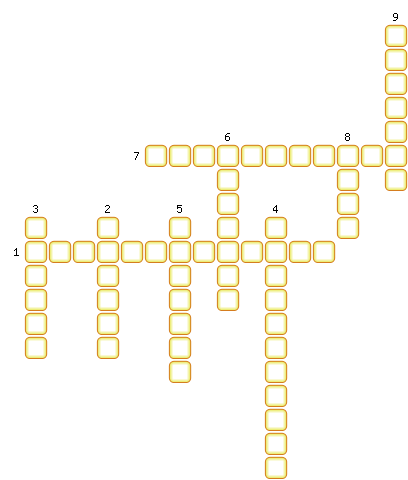 1. Вещества, которые в расплаве или в водном растворе не распадаются на ионы и не проводят электрический ток.2. Вещества, которые в водном растворе лишь частично диссоциируют на ионы.3. Отрицательно заряженные ионы.4. Полный или частичный распад молекул растворённого вещества на ионы в результате взаимодействия с растворителем.5. Отношение числа распавшихся на ионы молекул к общему числу растворённых молекул.6. Положительно заряженные ионы.7. Жидкие твёрдые вещества, в которых в сколько-нибудь заметных концентрациях присутствуют ионы, способные перемещаться и проводить электрический ток.8. Электрически заряженные частицы, образующиеся из атомов (молекулы) в результате потери или присоединения одного или нескольких электронов.9. Вещества, которые при растворении в воде полностью или почти полностью диссоциируют на ионы.ОТВЕТЫ:1. Неэлектролиты 
2. Слабые 
3. Анионы 
4. Диссоциация 
5. Степень 
6. Катионы 
7. Электролиты 
8. Ионы 
9. Сильные